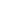 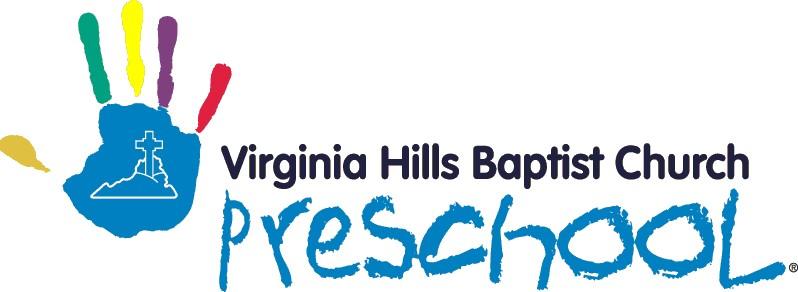 Parent and Family Handbook6507 Telegraph Rd.Alexandria, VA 22310703-971-4222offices@vhbcpreschool.org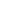 Contents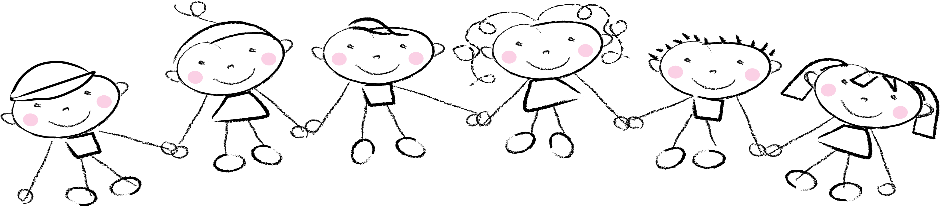 WelcomeThis handbook is planned for your use.  It is designed to explain the VHBC Preschool program, better equip you with all of the necessary information for you and your child(ren) to have the best preschool experience, and to show you how you can help your child make the necessary adjustments.About VHBC Preschool	VHBC Preschool is a ministry of Virginia Hills Baptist Church.  It was originally organized as a “Mother’s Day out” so mothers could enjoy some “child-free” hours each week. In this program, a child is always learning and developing.  Each day brings opportunities to play, investigate, and express ideas through:Creative Activities -- Self-expression through the use of paints, clay, crayons, manual tools, and other materials.   Field Trips –- The older classes visit points of interest in our area to help the children establish appreciation for people who contribute to their lives. Group Living -- Planning, working, and playing in an organized environment so that desirable habits and attitudes, independence, and responsibility are established. Language Experiences -- Enjoying stories, verse, conversation, and dramatization. Music Experiences -- Responding rhythmically to songs, singing, and listening to music. Introduction to various instruments.   Readiness Experiences -- Offering basic fundamentals of learning. Relaxation -- Indoor/outdoor play and quiet time.Our physical facilities include 10 classrooms, plus a lunchroom, chapel, music room, creative movement area, and an outside playground.  The building is located at 6507 Telegraph Road on 7.5 acres of land with approximately 16,000 square feet of indoor space.Enrollment capacity at Virginia Hills Baptist Church Preschool is no more than 100 children at any one time.Virginia Hills Baptist Church and Preschool carries full liability insurance.Religiously Exempt Child Day CenterVHBC Preschool operates as a Religiously Exempt Child Day Center under Section 63. 1-196.3 of the Code of Virginia.  We are inspected annually by the Fairfax County Department of Health and the Fairfax County Fire Marshall for compliance in order to retain our state exemption.  We operate under state mandated ratios for teacher to child within each age group as follows:Staffing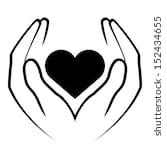 Our staff consists of-Preschool DirectorPreschool Assistant Director(s)Preschool TeachersPreschool Teacher AssistantsPreschool Music and Movement Teacher(s)Before and Aftercare Teacher(s)Before/Aftercare Administrator(s)Teachers and staff are required to have a college degree and/or experience in working with young children.  Our teachers are loving, caring and attentive. We seek to help children develop their abilities to the fullest, and to imbue them with a sense of self-worth and confidence.  Staff members are required to earn continuing education credits in order to remain current on the latest trends, ideas, and concepts in early childhood education.  Please check out the “Staff Bio’s” section of our website for detailed information regarding each teacher. Job Descriptions are available in the Preschool office upon request.All staff and substitutes are required to have an annual certificate of health and tuberculin test (PPD) on file as well as regular background checks required by law.VHBC Preschool ObjectivesCognitive.  To help children: Ask questionsCultivate a developmentally appropriate foundation for numbers, art, reading, and writing skills. 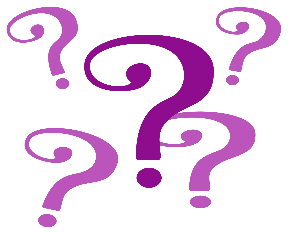 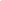 Develop and cultivate creativity and memory.Develop an increased attention spanDevelop simple reasoningGain awareness of their role in a dynamic and diverse world of people, places, and things. Learn visual discrimination, matching, comparing, sorting, and organizingSolve problemsUnderstand fact and fiction (or the difference between a truth and a lie)Understand cause and effectLanguage & Emerging Literacy.  To help children: Develop enjoyment of stories and awareness of use of books. Develop and demonstrate age appropriate verbal and print communication. Develop Foundational emergent reading skills (concepts of print, phonemic awareness, and phonics)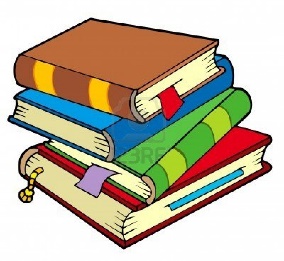 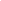 Develop emergent writing skills (developmentally appropriate drawings, dictated stories and messages, beginning letter formations)Develop speaking and listening skills (participating in conversations, asking and answering questions, describing things, adding details, speaking audibly, clearly, and in complete sentences)Gain exposure to age appropriate concepts in order to improve and expand cognitive processes, vocabulary, and communication skills.  Physical.  To help children: Cultivate a love for healthy activities. Develop gross motor skills.Develop self-help skills (feeding and washing hands, for example)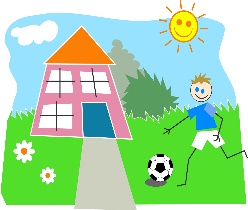 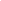 Develop muscle control, balance, and coordination (climbing ladders, opening doors, and putting on coats)Practice healthy lifestyles and living (wellness, rest, exercise, health, and nutrition)Strengthen fine motor skills in preparation of writing skills by manipulation of age appropriate objects. Using a variety of activities and projects, develop appropriate coordination. Understand body awareness (sitting next to a friend rather than in her lap)Social & Emotional.  To help children: Accept appropriate individual and group responsibility. Regulating one’s own behavior and emotionsDevelop and exhibit a healthy self-esteem, self-worth, and self-control and promote the same in others. 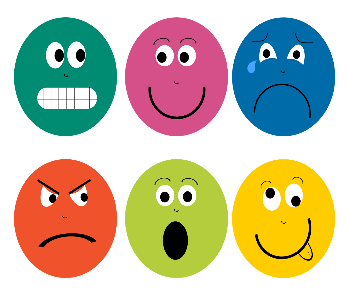 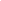 Develop a working memory, curiosity for the world, and persistenceDevelop friendships with other children and healthy relationships with adultsCreate a positive personal identity (liking oneself and building confidence, for example)Follow age appropriate boundaries that create a daily routine. Learn through individual and group experiences to show respect, love, kindness, and patience toward others.  Understand and obey simple directions. Spiritual.  To help children: Cultivate a relationship with Jesus. 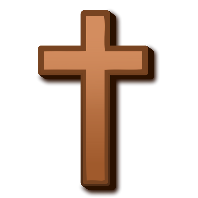 Enhance an awareness of God’s presence in the world and of God’s love. Share the love of God and His world with love toward all people. Think of the church as a special place to learn about God and Jesus. A Day at Preschool Health Inspection. Teachers will inspect children upon arrival.  Children should be kept at home when they show any of the following symptoms: sore throat, earache, diarrhea, swollen glands, runny nose, fever, rash or other obvious symptoms.  *See Guideline of When a Child Can Return. Your cooperation in this is appreciated.   Working, Playing, and Learning Together.  Each child chooses from a variety of activities such as looking at books, working with puzzles, manipulating blocks, creating works of art, or playing in home-living and other centers. Worship Training.  Informal worship experiences including Bible stories, Chapel and saying grace at mealtimes. Sharing Group Experiences.  Singing songs, listening to music, responding to rhythms, taking nature walks, going on field trips, listening to stories or poems, talking together, and dramatizing stories all contribute to make VHBC Preschool a happy place! Music/Movement.  All classes attend music/movement each week.  Music/Movement classes may include singing, playing instruments, following directions, rhythm, and movement to music.Cleaning Up.  There is a specific place for all materials and equipment in each room.  After materials are used, they are put back in their proper places.  Each child assumes responsibility for cleaning the area and putting away materials that have been used. Eating Together.  Eating together gives each child an opportunity to learn desirable table manners, good food habits, and the give and take of conversation.  Children bring lunches from home.  Please put the child’s name on the outside of the lunch box.  Please pack food that is nutritious and that enables a child to feed himself/herself.  Candy, gum, nuts, and soda are not acceptable.  You can find a list of healthy suggestions at our website: www.virginiahillsbaptist.com and under the Parent Resources Tab in the Weekday Preschool Tab.  Please do not send foods that must be chilled, warmed, cooked, or cut up.  Avoid messy foods (no GoGurt, please!).  To avoid waste, send an appropriate amount of food, as what is not eaten will be returned in the lunch box so that you are aware of what your child ate (if possible). Please note we also encourage the eating of “growing” (a protein, etc.) foods prior to any carbohydrates, fruits, or sweets.  Mid-morning snacks should be included as well as an afternoon snack for those children staying past 1:00. * We do not provide lunch with the exception of our Thanksgiving lunch, Pizza Day, and perhaps another special occasion that your teacher will make you aware of.Developing Physically.  Using playground equipment and creative movement games to aid in physical development. Quiet Time.  While naps are not a part of our daily routine, periods of activity are alternated with periods of quiet.Sample Class Schedule9:00 Morning Work and Free Play9:20 Projects & Centers10:20 Cleanup & Snack10:45 Music or Movement11:10 Bathroom Break11:15 Circle Time11:45 Lunch12:15 Playground12:45 Pack up & Story time1:00 DismissalBefore and Aftercare	VHBC Preschool offers a Before care service beginning at 8 a.m. and an Aftercare service that goes until 5:30 p.m.  This is a mixed age program which allows the children to interact with various age groups, but still in a very well monitored setting.   More information and a schedule of fees as well as registration form can be located on our website or in the Preschool Office. *Refer to Before and Aftercare handbook for more detailsField Trips (Pre-K and Jr. K only)	Classroom field trips will be scheduled throughout the year for the Pre-K and Jr. K classes.  A note will be sent home to remind you of these events. Teachers and Parents provide the transportation to and from these field trips. Parents must be fingerprinted by the state and have that on file with the Preschool Office in order to transport children that are not their own.  Parents may always transport their own children to and from field trips without being fingerprinted.  As each trip approaches, teachers will arrange what parents can attend, and which children will need transportation.  Children’s car/booster seats will need to be made available.  Parents are welcome to meet the class at the field trip venue and take their child home when the field trip is over; simply notify the teacher beforehand.  On select field trips, younger siblings are allowed to attend but will be required to pay their own admission fee.  Parents will be notified about which field trips siblings can attend.  The Activity Fee paid at registration or beginning of the year covers the costs of these field trips, as well as a school shirt that we ask each pre-kindergartner and junior kindergartner to wear to make them easily identifiable by parents and teachersSummer CampsAt the conclusion of each school year, a summer camp is offered to those already registered in our preschool.  Camp runs the same hours as school, from 9-1, and Aftercare will still be offered at an additional fee.  More information and registration will be available in the spring.Policies and ProceduresAdmission RequirementsClasses are available for children ages 18 months to 5 years of age.We are a September through May Preschool. The child is considered enrolled for the entire school year.  Our Elementary Before and Aftercare follows the Fairfax County Public School schedule.A registration fee is required upon enrollment and should accompany registration forms. This non-refundable fee covers the cost of administrative paperwork and insurance.A copy of each child’s Birth Certificate and a Virginia Health Form must be on file before they can attend.AttendanceEach school day is integral to a coordinated program that provides the best possible education. Students are expected to attend school every day, on time, unless sickness or other special family circumstances interfere. Parents should call the Administrative Assistant to report absences. Please report the reason for your child’s absence so we can make decisions about communicating with other parents regarding contagious illnesses.Please make every effort to schedule appointments after school including those with doctors and dentists. Although there may be occasions when it is unavoidable, students benefit from consistency. If a student must leave school early or arrive late due to a doctor's appointment or another compelling reason, please send a note to the teacher or email 24 hours prior to the absence. Absences for religious holidays are the exception. Chronic lateness is disruptive to the other members of the community and detrimental to a child’s social and academic adjustment to the school day. The opportunity for socializing that begins each school day is an important part of the curriculum, proving important time for the children to experience the give-and-take of a classroom community and develop the friendships that enhance each student’s school experience.  Behavior ManagementIn order to promote the child’s physical, intellectual, emotional, social well-being and growth, staff shall interact with the child and one another to provide needed help, comfort, support and:Respect personal privacy;Respect differences in cultural, ethnic, and family backgrounds;Encourage decision-making abilities;Promote ways of getting along;Encourage independence and self-direction; andUse consistency in applying expectations.Behavioral guidance shall be constructive in nature, age and stage appropriate, and shall be intended to redirect children to appropriate behavior and resolve conflictsBirthdaysWe encourage parents to use snack time at school as your child’s official birthday party. You are welcome to provide a special snack for the class upon the teacher’s approval. It’s the best way to “invite” the whole class for a party that is appropriately short and fun. Teachers welcome mini cupcakes, healthy snacks and other simple refreshments sent from home. Keep in mind that children in your child’s class may have allergies and those restrictions must be taken into consideration. Parents must plan in advance with classroom teachers for all treats at school. 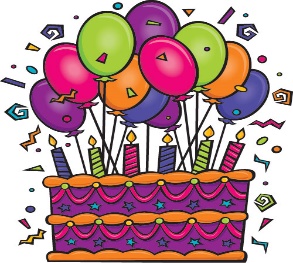 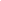 Classroom PlacementClassroom placement is dependent on many factors including the age of the child and the number and length of day attending.  If there are multiple classes with the same age and schedule, other factors such as boy/girl ratios, 4 day/5 day ratios and new/returning student ratios are considered.  Twins will normally be assigned to the same class in the younger age groups but separated for the Pre-K year, however, parents’ preferences can be taken into consideration with regard to twins.Classroom placement is not determined until mid-August due to changes in enrollment over the summer.  All decisions of the Director are considered final.  Closings/Inclement WeatherClosings and late openings for reasons of inclement weather will be the same as those for Fairfax County Schools.  Early dismissals do not usually affect our schedule when the public school is dismissing early for inclement weather, as the conclusion of our day is well in advance of the public schools needing to dismiss; however, any change to this policy will be clearly communicated.  Closings are broadcast on most radio and television stations.   VHBC Preschool will notify parents via email and text message to announce delays, closings, last minute information, etc.  Be sure that your contact information is kept up to date in Curacubby.  This information will also be posted on our website (www.virginiahillsbaptist.com/weekday preschool) and Facebook page as soon as it is decided.   Snow days do not necessarily require make-ups, as extra days have been worked into the school calendar, however, consideration may be made under unusual circumstances.CommunicationEmailYour child’s teacher(s) will communicate via their class email more detailed and specific class information.Face to FaceOther means of teacher/parent communication include quick conversations in the morning and/or at pickup, notes home, etc.  Please remember to keep drop off and pick up as timely as possible so that it is efficient for the class and the school.   From you, to usParents are asked to either write a note or tell the teacher of any daily situations that might affect the child’s behavior. Please send in a written notice when anyone other than yourself will pick up your child. In an emergency you may telephone a name to the director or the preschool office.  Verbal messages brought by children cannot be accepted.  Please give your child’s teacher a list of any regular carpool arrangements.   NewsletterA monthly newsletter is distributed via email and hardcopy in backpacks from the Preschool Office.  Please take the time to read it carefully, as it will contain pertinent dates and items of interest.  OnlineThe Preschool Website is available 24/7 and is updated regularly with school wide information.  It can be found through our church’s website at www.virginiahillsbaptist.com and go to Weekday Preschool.   Phone	In order for our teachers to focus on the children in their care, they are not available to take phone calls during the preschool day.  If you need to contact a teacher by phone, please call the preschool office at 703-971-4222 ext. 101 or 103.  The office staff can relay a message or, in the event of an emergency, get someone to cover the class while they take a phone call.  If you leave a message, please do not expect a return phone call during the preschool day.  They will do their best to return the call when their class is dismissed.  Please remember that some of our staff have extended hours teaching during Aftercare. Progress ReportParents will receive an informal student progress and assessment report no later than February.  Individual conferences may be requested at any time.  Pre-K and Jr. K classes have scheduled parent-teacher conferences at the end of the year.Events	The Preschool hosts a number of events during the school year that parents and children are encouraged to attend. Back to School NightMeet the TeacherScholastic Book FairFall ParadeChristmas ProgramChuck E Cheese FundraiserParent’s Night OutArt Show & Spring FestivalEnd of Year Family PicnicEnd of Year ProgramGraduationStudent Portraits will be offered twice throughout the school year—in the fall and again in the spring.  Spring Portraits will also include cap and gown pictures for our Pre-K and Jr. K classes, so we will take each Pre-Kindergartner and Jr. Kindergartner’s picture as those pictures are incorporated into our end of the year program.  You are under no obligation to purchase. Forbidden Staff ActionsOur program staff is forbidden to do the following: Use physical punishment, such as: striking a child, roughly handling or shaking a child, restricting movement through binding or tying, forcing a child to assume an uncomfortable position, or using exercise as a punishment;Enclose a child in a small confined space or any space that the child cannot freely exit him/herself; however, this does not apply to the use of equipment such as cribs, play yards, high chairs, and safety gates when used with children preschool age or younger for their intended purposeAllow punishment by another childSeparate a child from the group so that the child is away from the hearing and vision of a staff memberWithhold or force food or restUse verbal remarks which are demeaning to the childPunish a child for toileting accidentsPunish a child by applying unpleasant or harmful substances.FundraisersTo keep our tuition competitive and affordable, we often have fundraisers throughout the school year.  While we invite you to participate in as many as you feel led, and are able, please know that we do not expect every family to participate in every fundraiser.  Our goal is to provide a variety of opportunities so that each family can choose those that are most suitable to their family and budget.  We welcome parental assistance with many of our fundraisers.  See the Director for details.Gift Giving Policy	At holidays, birthdays and the end of the year, parents and children often want to remember their teachers in a special way. Parents and children sometimes create personal cards and/or simple, homemade gifts for teachers and staff members. Gifts of books may also be given to specific classroom libraries or the school library. Families wishing to express their appreciation are encouraged to do so in a way that involves the children and is meaningful to the teachers.InclusionWe want everyone to feel welcome here. We make every effort to work with families to mainstream children with special needs into our preschool.  Based upon the request and/or type of modification being requested, participation	in a program may be dependent on such things as scheduling and/or contracting specialized	staff, which could impact days/times of the program. VHBC Preschool works very closely with FCPS Child Find to accommodate all children.  Specialists are welcome to come and observe and/or work with children during the preschool day with prior approval of the classroom teacher and the Director.  If a child has an IEP or IFSP, a copy of that is required for our file as well as an Exchange of Information Consent Form to allow us to communicate with specialists and any other program the child attends.Lost and Found 	We keep items left behind during the school year.  They are stored in our lost and found shelf between the bathrooms on the top floor. Several times during the year we set up a lost and found retrieval table. Items not claimed after the retrieval days are donated to a local charity.Personal Belongings	We have many new and exciting things for the children to play with at school.  Therefore, we ask that children leave their toys at home.  The preschool is not responsible for any article brought from home.All outerwear and belongings are to be labeled with your child’s name.  Teachers will take the children outside if the weather permits (above 32°) so be sure to send appropriate outerwear and shoes that are safe for the playground (closed toe).  If rain boots are worn in the morning, please change into playground appropriate shoes, as it may not be raining during playground time.   Schedule and HolidaysVHBC Preschool begins the Tuesday after Labor Day and ends the last Friday in May. VHBC Preschool holidays will coincide mostly with those of Fairfax County Public Schools (FCPS).   A full preschool calendar will be distributed by mid-July for the coming school year.Student Expectations and DisciplineWe believe that children need boundaries in order to feel secure about themselves and their environment.  The purpose of discipline is to help children learn acceptable behavior and develop self-control.  The basis for our Discipline Policy is an organized classroom and prepared staff members.  At VHBC Preschool, we strive to develop a positive relationship between the teacher and the child.  We also believe that if an interesting and challenging program is offered to the child, then discipline problems are at a minimum.  If inappropriate behavior does occur, we begin with a positive and Christ-like approach.  We also make it a priority to praise appropriate behaviors as an effort to minimize inappropriate behaviors.  Some of the methods used to accomplish this are: Redirection:  encourage a child’s good behavior and/or redirect his or her activity.Time Out/Think Time:  One minute per year of age, no more than three minutes. Defined as time away from the activity.  The child is encouraged and allowed to return to the activity as soon as possible.Discussion:  The teacher will try to help the child identify his/her behavior and possible alternatives to avoid consequences.Behavior Report:  If a child’s inappropriate behavior continues and/or severity denotes an unresolved problem, the parent will be notified.Behavior Intervention Meeting:  If an on-going behavior persists, a meeting may be called by the parent, the lead teacher and/or director.  More individualized methods of Behavioral Management can be discussed that are within reason.Sending a Child Home:  Only as a last resort, and at the discretion of Preschool Director, and when a child fails to respond to the appropriate measures taken by VHBC Preschool staff.Suspension:  If three Behavior Reports are utilized within a nine week period and methods agreed upon in Behavior Intervention Meeting are failing, then a week suspension MAY occur.  Fees are continued to be paid during this time.Termination of Services:  Utilized only when the severity of a problem is great enough that it could endanger the safety of the child(ren)’s welfare.  This is after consultation with the Director, Teachers, involved Staff members, and Parents.  This is considered a drastic measure and it is the hope of our school to be avoided, however, if a child’s behavior significantly and directly threatens the physical or mental health, safety or well-being of one or more of the other children or team members, and that threat cannot be eliminated, it may be utilized.VHBC Preschool welcomes parental involvement and cooperation in all areas of discipline.  We reserve the right to discontinue services with any child/parent whose needs we cannot meet.  The key to effective discipline is consistency—it is our mission and goal to provide a warm, loving atmosphere in which the child is given the opportunity to grow and learn.Student Forms	In addition to the Birth Certificate and the Virginia School Entrance Health Form the following forms are required to be submitted on Curacubby prior to the child’s first day of attendance: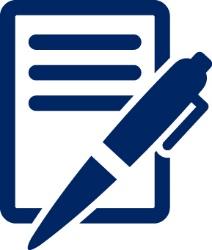 Family Handbook Acknowledgement formField Trip Permission formPhoto Consent formStudent Information SheetSuppliesWe are currently requiring a Supply Fee for Toddlers (2 year olds)  and Preschoolers (3 year olds) and a Supply & Activity Fee for Pre-Kindergarten and Kindergarten.  Those amounts will be invoiced and due on September 1.  The amounts will be determined each year based on cost of supplies and activities.  Occasionally, teachers may ask students to bring in special supplies for a project. Student and chaperone costs for field trips, including transportation, are also covered by the Supply and Activity Fee.  TuitionA Deposit Tuition of one month is  payable on June 1st and will act as your final payment for the year.  This payment is non-refundable if your child is not Withdrawn by August 1. Tuition is then payable for 8 additional payments for Preschool (September through April) and 9 additional payments for Elementary Before & Aftercare  (September through June).Tuition may be paid in full at the beginning of the year or divided into equal monthly payments.  Tuition paid in full for the entire year by September 1 receives a 10% discount.  Each month you will receive an invoice on the 25th payable by the 1st for the following month’s tuition.  A late fee of $10 will be added to the tuition not paid by the 5th of the month.  There will be no refunds for temporary absences or illnesses.  A $25 late fee will be assessed for overdue fees of any amount not paid by the last day of school and monthly thereafter for any and all overdue account balances.Please make checks payable to VHBC Preschool.  The preschool shall not be held responsible for tuition payments not placed in designated areas of collection.  For monthly checks, there is a zippered, clear plastic collection envelope at each classroom entrance.  Cash, money orders, personal checks for large amounts, or cashier’s checks should be given to the preschool director.  If you pay in cash, please bring the exact amount.If you prefer to have the tuition automatically deducted each month, there is an authorization form available in the Preschool Office, or on our website (www.virginiahillsbaptist.com).There will be a $25 fee assessed for checks returned from the bank or declined credit card and all future payments may be required to be paid by cash or money order.All fees paid to Virginia Hills Baptist Church Preschool are for services rendered and are not tax deductible as a charitable contribution.There is a $25 discount per month when more than one child in the family attends the program. See website or Preschool office for current tuition scheduleVisiting Classroom	If you would like to visit your child’s classroom or you want to have someone who is working with your child come and observe in the classroom, you must receive prior approval from the classroom teacher and the Preschool Director.Ways Parents Can HelpFor the safety of your child and for preparation time for the teachers, please have your child at school no earlier than 9 a.m.  Parents should bring the child to school at 9 a.m.  They should assist their child with placing their items (Coat, backpack, lunch box) in the designated area and escort them to the classroom door where they should be turned over to a teacher.  *Be sure to sign your child in at their classroom each dayPlease take your children to the restroom and/or wash hands prior to entering the classroom (Sanitation Stations are also available)—this will help us limit the spread of viruses that are so common.Help your child dress comfortably in clothing that is durable, washable, and appropriate for weather conditions.  The child’s name should be on all outerwear –- coats, hats, gloves, and scarves.  A change of seasonably and size appropriate clothes should be kept in the child’s backpack. Please have your children wear clothes toes shoes.Have your child attend regularly unless ill.  Please call or email the school to explain any absence.Teach self-reliance by encouraging your child to work independently when possible. Allow plenty of time for this.Refrain from discussing your child in his/her presence.Work with your child’s teacher concerning any problems that may arise.Show interest in your child’s work and in projects that are sent home, understanding that not every activity or project will make its way home.Take time to listen to your child’s daily experiences and discuss them with real interest.Help your child anticipate happy experiences at preschool!Pick up your child promptly at 1 p.m.  There will be a charge of $5 per child for every five minutes late after 1:05 p.m.  If you arrive for pickup after 1:10, your child will be taken to Drop-Off Aftercare and you will be charged the Aftercare Fee of $25.  *Be sure to sign your child out at their classroom each day.Withdrawals	VHBC Preschool and Before & Aftercare understands that circumstances beyond one’s control can result in a child needing to withdraw during the school year.  A written 30-day notice is required and the Withdrawal Form is available on our website (www.virginiahillsbaptist.com) as well as in the Preschool Office.  The 30 days begins once the Withdrawal Form has been received.  Policy states that the parent/guardian remains responsible for tuition until the opening spot can be filled.  Due to the fact that we will not be able to fill spots toward the end of the school year, after March 1st, remaining tuition balances will be due.Health and Safety Rules and RegulationsAccidents/Incidents	VHBC Preschool will immediately notify one of the parents should an accident occur. Regarding minor injuries, only washing, band-aids, and ice can be administered.  Each parent of a child will be notified of any accidents/incidents that involve multiple children and a form must be signed as proof that the information was received. Please be aware that due to privacy, we may not be able to disclose other children’s names. Biting PolicyBiting is a common and developmentally appropriate behavior in young children, especially those from 9-30 months.  Generally, children over the age of 3 have developed more appropriate ways to communicate.  Experts in the field of child development report that biting occurs chiefly as a result of the child’s inability to communicate.  Children may become upset by a new experience and may use biting as a response.  We understand it is upsetting to parents and caregivers when it occurs.  The goal is to replace any undesirable behavior with more effective ways of managing any uneasiness within a child.  The following are examples of pre-emptive strategies we employ: For toddlers, positive teething activities will be provided to comfort and soothe their gums.When children bite out of frustration or anger, behavior will be redirected to some other activity and the child will be shown an alternate way to communicate.  The use of language will be encouraged to express wants and needs.Parents will be notified if their child is bitten at school, however, in order to protect the privacy of all families, the name of the biter will not be disclosed.If a child bites frequently, staff will utilize a more intensive approach which involves carefully observing the child to determine precipitating events and maintaining a log to help track the behavior.-Biting incidents will be communicated to the parents/caregiver of the biter to ensure staff and parents are working together to understand and prevent this behavior.Emergency Plans	VHBC Preschool abides by Fairfax County regulations to have a determined amount of Fire Drills each year so that the children are comfortable with the procedure should an emergency arise.  The Preschool Administration works directly with County Officials should any other emergency arise and will take any appropriate and necessary action.Fire Drills	As required by Fairfax County Fire Marshall, our preschool will hold monthly Fire Evacuation Drills so that the children and staff are comfortable with emergency procedures.Lockdown/Shelter in Place Procedures	VHBC Preschool is developing Lockdown and Shelter in Place Procedure Plans and will be implementing this with the staff and performing at least one drill with the children.Managing Illness/Sending Children HomeA child will be excluded from care if he or she displays any of the following symptoms:an illness that prevents the child from participating in program activities or resting comfortablean illness that results in greater care need than the Preschool staff can provide without compromising the health and safety of other childrenfever of 100.0 degrees or higherunusual lethargy, irritability, persistent crying, difficulty breathing or other signs of serious illnesspersistent diarrheavomitingmouth soresrash with a fever or behavior changepurulent conjunctivitis (defined as pink or red conductive with white or yellow discharge, often with matted eyelids)tuberculosisimpetigopinwormhead lice or scabiesstrep infectionchicken poxThe Preschool Director may make the final decision concerning the inclusion or exclusion of the child. In accordance with The Department of Public Health, parents must notify The Preschool Director in the event their child has contracted a communicable disease.  This is to prevent spread and keep everyone informed to minimize outbreaks.  When an outbreak occurs, preschool families will be notified by the Preschool Office and, whenever possible, written information will be made available.  When a Sick Child Can ReturnThese guidelines are recommended by the American Academy of Pediatrics and the American Public Health Association.  These guidelines will be observed unless your child has a doctor’s release that specifically re-admits them to the school prior to the guideline listed.  Be assured that we follow these guidelines with all students to best minimize the spread of viruses, etc. 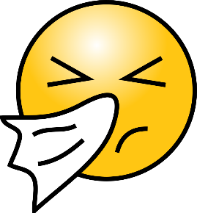 Chicken Pox (Varicella): 	Cannot return until 7 days after onset of rash or until all lesions have dried and crusted. Diarrhea (uncontrolled): 	Defined as an increase in the number of stools compared with a child's normal pattern, with increased watery stool and/or decreased formed consistency that cannot be contained by diaper or toilet use. The child cannot return until he/she has had normal stools for 24 hours.  If a child is on medication that causes diarrhea, we require a doctor’s note for the file (which we can keep for further reference).  Fever: 				Must be fever free for 24 hours without medication. Head Lice (and other 		In the case of lice, must have been treated and nit free (pleaseinfestations): 	note this is a different policy than public schools) and in other instances of infestations (scabies, etc.) must not return until 24 hours after treatment has begun, and in all instances be checked by the Director before returning. Hepatitis A: 	Cannot return until one week after the onset of illness or until the immune serum globulin has been given to the appropriate children and team members in the program as directed by the responsible health department. Impetigo: 			Cannot return until 48 hours after treatment has begun. Measles: 			Cannot return until 6 days after the rash appears. Mouth Sores: 			Must have a doctor’s note stating that the child is non-infectious. Mumps: 	Cannot return until 9 days after the onset of swelling of glands near the ear. Pink Eye (Conjunctivitis):	24 hours after documented treatment for conjunctivitis has begun. Rash: 	With any rash accompanied by a fever or behavior change, the child cannot return until they have a doctor’s note stating that the illness is not a communicable disease. Ringworm: 	Cannot return until 24 hours after starting treatment or a doctor’s note stating the child is non-infectious.Rubella: 	Cannot return until 6 days after the rash appears. Shingles: 	Child needs to be excluded only if the sores cannot be covered by clothing or a dressing, until sores have crusted. Strep Throat:	24 hours after documented treatment has begun. Tuberculosis: 	Must have a doctor’s note stating that the child is non-infectious. Vomit:  	Must not have vomited for 24 hours. Whooping Cough: 	Cannot return until 5 days of appropriate treatment has been started.Mandated Reporters	All preschool staff members are familiar with the procedures for identifying and reporting child abuse and neglect. Code of Virginia 63.2-1509-A identifies all preschool Staff as mandated reporters, so by law we are obligated to report any suspicion of child abuse or neglect to the Social Services Office.Parking LotParking Spaces:  The Fairfax County Fire Department and our insurance carrier require that these parking rules be in place and enforced.  Parking is prohibited along any yellow curb AT ANY TIME.  DO NOT PARK ALONG THE YELLOW CURB BY EITHER OF THE DOWNSTAIRS DOORS.  DO NOT PARK ALONG THE FENCE LINE OF THE PLAYGROUND.  These are designated Fire Lanes and parking is prohibited by the Fire Marshall.  There are many designated parking spaces, a gravel lot up by the garage and the driveway curbs that are NOT painted yellow. Speed Limit:  We require all vehicles entering the driveway, driving through the lot, and exiting the driveway to drive at a maximum of 15-20 mph.  This is for the safety of the adults and children that are entering and exiting the building. Cell Phones:  Cell phone use (talking or texting) is prohibited while dropping off and picking up your child.  This will aid to ensure that distractions are limited as vehicles are entering/exiting, and adults/children enter/exit. 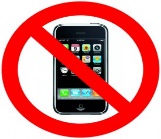 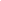 Kiss and Ride:  For parents who have infants and expecting mothers ONLY, Kiss and Ride is available beginning Oct. 5th at the main entrance. If anyone transporting your child does not abide by the parking lot rules, they will be given a warning.  Additional infractions may result in your child’s removal from our program.Playground RulesOur playground rules are also for the safety of the children in our program and the families who use our playground during non-preschool hours.  It is hard for us to enforce our playground rules during school when those same rules are not applied during non-school hours.  Therefore, please keep a careful eye on your children and enforce these rules with your children anytime they are playing on the Virginia Hills Baptist Church playground. 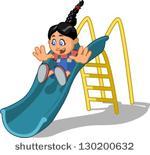 No throwing objects (sticks, rocks, toys, etc.)No climbing on TOP of the equipment at any timeSand must stay in the sandbox at all timesAll playground equipment is to be used for its intended purpose ONLYPlease clean up the playground after useThe Playground will be closed when:Wind speed is 15 mph or higherLightning stormAny weather conditions that the Director deems unsafe ToiletingChildren must wear some type of underwear.  Pre-K students must be potty trained.  Younger children who are not potty-trained MUST wear pull-ups or disposable diapers (no cloth diapers).  Please send extra diapers with your child.  We do not potty train, but will work with you as best we can as you advise when this time occurs. 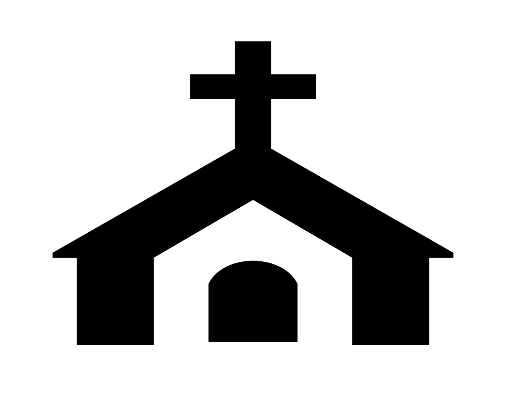 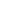 About Our ChurchVirginia Hills Baptist Church provides two worship services with something for all ages. A Contemporary service is offered at 9:30 with Nursery (0-4 years old) and a Traditional service at 11 a.m. which includes a Children’s Sermon within it, and then school age children proceed to age appropriate activities for the remainder of the service.  The Traditional service also provides a Nursery for 0-4 year olds.The following is a schedule of weekly activities at Virginia Hills.  You are cordially invited to attend any service and to participate in the programs of the church.  If you don’t have a church home, we welcome you to check us out and plug in where able.  If you do have a church home, we would love to see you at any of our special events.   VHBC Preschool is operated by Virginia Hills Baptist Church and is an extension of its ministry in the community.  The director of VHBC Preschool, who is elected by the church, makes regular reports to the church.  The teachers are selected by the Director and Board of Deacons.Age GroupChild to Staff Ratio0 – 16 months1 staff to 4 children16 – 24 months1 staff to 5 children24 – 36 months1 staff to 8 children36 months – 5 years1 staff to 10 children5 – 9 years1 staff to 20 children9 – 12 years1 staff to 25 childrenSunday:Contemporary ServiceMorning Worship ServiceChildren’s Church ProgramLadies’’ Bible Study9:30 am11:0011:007:00 pmWednesdayWednesday Night Dinner Kidz Klub Youth Group Meeting Bible Study and Prayer Meeting Sanctuary Choir Rehearsal 6:00 pm6:45 pm6:45 pm6:45 pm7:30 pm